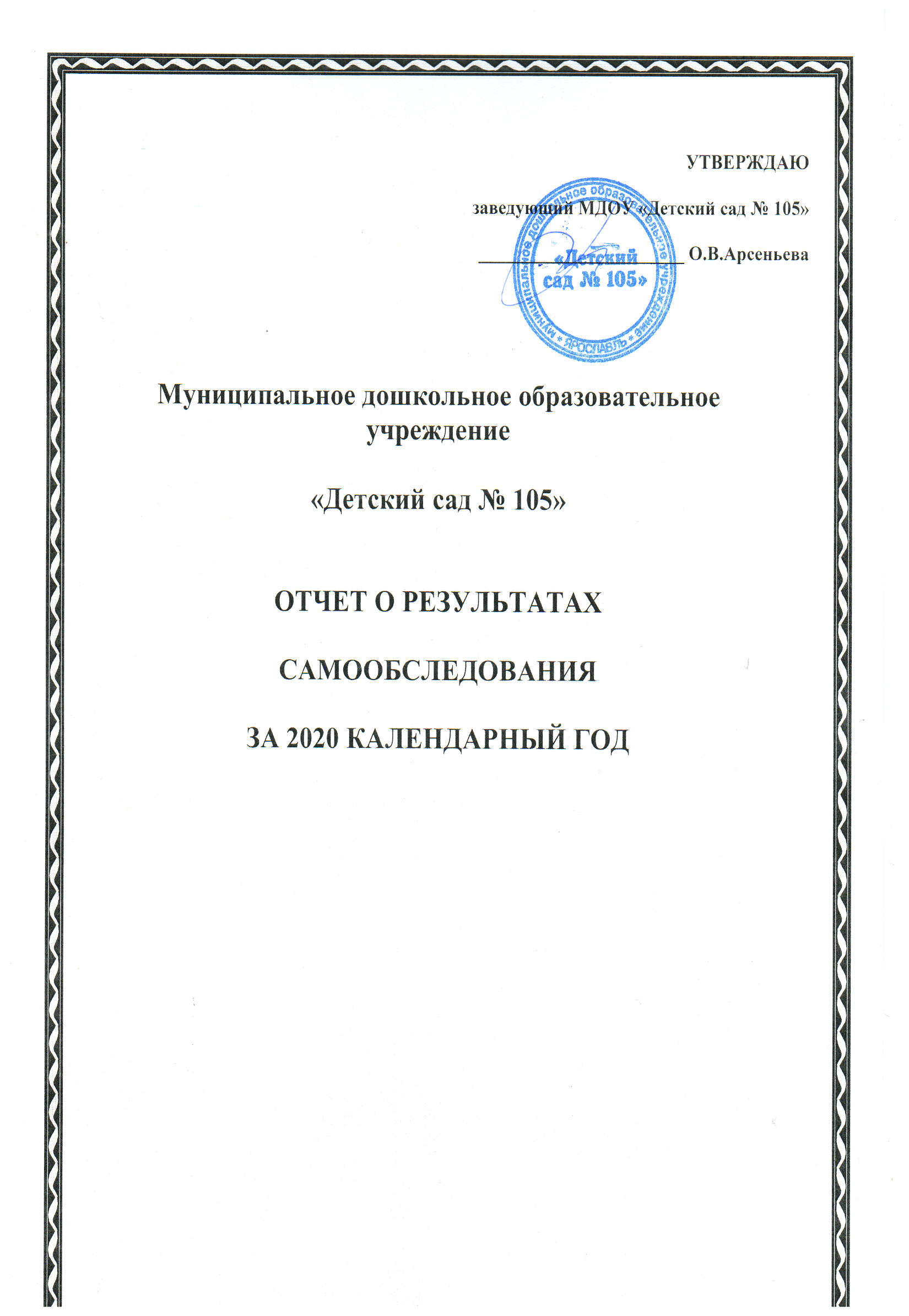 ВВЕДЕНИЕ, ОРГАНИЗАЦИОННО-ПРАВОВОЕ ОБЕСПЕЧЕНИЕ ДЕЯТЕЛЬНОСТИ         Настоящий отчет подготовлен по результатам проведения самообследования в соответствии с требованиями:-Приказа Минобрнауки России от 14.06.2013 N 462 (ред. от 14.12.2017) Об утверждении    Порядка проведения самообследования образовательной организацией-Приказа Минобрнауки России от 10.12.2013 N 1324 (ред. от 15.02.2017) Об утверждении   показателей деятельности образовательной организации, подлежащей самообследованию-Постановления Правительства Российской Федерации от 05.08.2013 г. № 662 «Об  осуществлении мониторинга системы образования»;Цель  самообследования: обеспечение доступности и открытости информации о деятельности дошкольного образовательного учреждения.Форма проведения самообследования – отчет, включающий аналитическую часть и результаты анализа показателей деятельности организации, подлежащей самообследованию.I. АНАЛИТИЧЕСКАЯ ЧАСТЬРаздел 1. Оценка образовательной деятельности.1.1. Общая характеристика образовательной организации Полное наименование: муниципальное дошкольное образовательное  учреждение «Детский сад № 105»Сокращенное наименование: МДОУ «Детский сад № 105»Место нахождения (юридический и фактический адрес: 150047 г. Ярославль, ул. Лермонтова, д.11 аТелефон: / факс:  тел.+7 (4852) 734541, +7 (4852) 734139/факс +7 (4852) 734139Информационный сайт: http://mdou105.edu.yar.ru/Е-mail:  dsyar-105@yandex.ru  Режим работы: функционирует в режиме полного дня (12-часового пребывания), с 07.00 до 19.00 часов, в режиме 5-дневной рабочей недели.Руководитель организации:   заведующий Арсеньева Ольга ВикторовнаУчредитель: городской округ город Ярославль  Функции и полномочия учредителя детского сада от имени города Ярославля осуществляют департамент образования мэрии города Ярославля, мэрия города Ярославля, Комитет по управлению муниципальным имуществом мэрии города Ярославля.Лицензия    на осуществление образовательной деятельности: № 224/1 от 05.04.2016 г.Бессрочная  Лицензия    на осуществление медицинской деятельности:Серия ЛО  № 76-01-002152 от 17.04.2017. Бессрочная Год ввода в эксплуатацию: 1975 г.Обеспечивает образование детей в возрасте с 1,6 лет до 7-ми лет. Среднесписочный состав детей в 2020  году – ___261____ детей: 55 детей в возрасте от 1 до 3 лет, 206 детей в возрасте от 3 до 8 лет.Средняя наполняемость в группах:раннего возраста составляет –  25 - 27 детей;дошкольного возраста –  20 — 25 детей.Программы -«Программа развития МДОУ «Детский сад № 105» на 2017-2022 годы;-«Основная образовательная программа дошкольного образования (ООП ДО) МДОУ «Детский сад № 105»; - «Программа «Здоровье».Язык обучения и воспитания детей: русский В ДОУ функционируют 11 групп:7 общеразвивающих  групп для детей в возрасте от 1,6  до 7 лет5 комбинированных групп для детей с ОВЗ: группа для детей с ЗПР (4-5 лет)группа для детей с ЗПР (5-6 лет) группа для детей тяжелыми нарушениями речи (4-5 лет)группа для детей тяжелыми нарушениями речи (6-7 лет) группа для детей тяжелыми нарушениями речи (6-7 лет)Количество детей, поступивших в школу 01.09.2020 г. : ___46___1.2. Оценка содержания и качества образовательной деятельностиОбразовательная деятельность в МДОУ «Детский сад № 105» осуществляется на основе  ООП  ДО МДОУ «Детский сад № 105» , разработанной в соответствии с  ФГОС дошкольного образования. Основой для разработки ООП ДО  МДОУ «Детский сад № 105» стали:1.Примерная основная образовательная программа дошкольного образования (ПООП)2.Программа «От рождения до школы» /Под ред. Н.Е.Вераксы, Т.С.Комаровой, М.А.Васильевой. – 3-е изд., испр. и доп. – М.:МОЗАИКА-СИНТЕЗ, 2014. – 368 с.Образовательная деятельность в МДОУ «Детский сад № 105» на группах комбинированной направленности осуществляется на основе «Адаптированной образовательной программы для детей с ОВЗ», разработанной с учетом содержания:- Примерной адаптированной основной образовательной программы для дошкольников с тяжелыми нарушениями речи / Л. Б. Баряева, Т.В. Волосовец, О. П.Гаврилушкина, Г. Г. Голубева и др.; Под. ред. проф. Л. В. Лопатиной-Примерной адаптированной основной образовательной программы дошкольного образования детей с задержкой психического развития (Одобрена решением федерального учебно-методического объединения по общему образованию 7 декабря 2017 г. Протокол № 6/17) Образовательная деятельность в МДОУ «Детский сад № 105» строится в соответствии с календарным учебным графиком. Результаты развития воспитанников.Мониторинг достижения детьми планируемых результатов освоения программы (далее -мониторинг) проводился с целью выполнения закона №273-ФЗ «Об образовании в Российской Федерации». Основная задача мониторинга заключалась в том, чтобы определить степень освоения ребенком образовательной программы и влияние образовательного процесса, организуемого в дошкольном учреждении, на развитие ребенка. Мониторинг проводился воспитателями, музыкальным руководителем, инструктором физкультуры с оказанием помощи заведующего, старшего воспитателя, учителя-логопеда, педагога-психолога. Уровень освоения ООП ДО МДОУ «Детский сад № 105» (период июнь 2020 года)Выводы:10 детей  частично (низкий уровень) освоили  ООП ДО МДОУ «Детский сад №105»: 6 детей с речевыми нарушениями, имеются заключения ПМПК, 4 ребенка  - дети с диагнозом ЗПР (имеются заключения ПМПК), 1 ребенок не освоил ООП – диагноз ЗПР, имеется заключение ПМПК. По итогам проведенной педагогической диагностики, дети всех возрастных групп показали положительный результат освоения программы в диапазоне от 83 до 97% (в зависимости от раздела программы и возрастной группы). Наиболее высокие результаты у детей подготовительных групп- 97% (учитывались все разделы программы). Сведения о выпускниках 2019-2020 учебный годБыло выпущено __46___ детей.  Доля детей готовых к обучению в школе составляет 100%.  1.3 Оценка качества кадрового обеспечения ДОУ.-Заведующий  - 1-Старший воспитатель - 2-Учитель – логопед - 2-Учитель-дефектолог- 1-Музыкальный руководитель - 1-Инструктор по физической культуре - 1-Воспитатели - 21-Старшая медсестра – 1Численность педагогических работников всего - 28Образовательный уровень педагогических кадровВысшее профессиональное образование –  21 педагог -75%Среднее профессиональное –  6 педагогов -21%Другое – 1 педагог -4%Квалификационный уровень педагогических кадровВысшая квалификационная категория –6 педагогов – 21 %Первая квалификационная категория –10 педагогов  37 %Соответствие занимаемой должности – 6 педагогов 21 %Без категории – 6 педагогов 21%Имеющийся  процент педагогов без категории обусловлен:1.Притоком педагогических кадров без стажа и опыта работы, в количестве –2  педагогов2.Наличием педагогических кадров со стажем работы в нашем ДОУ до 2 лет – 4 педагоговВ 2020 году процедуру аттестации прошли 3 педагога, прошли обучение на курсах повышения квалификации 10 педагогов.Распределение педагогов по педагогическому стажу работы:0-5 лет:  педагогов –  12 педагогов - 43 %;  5 -20 лет:  –  6 педагогов - 21 %;свыше 20 лет  – 10 педагогов- 36 %Распределение педагогов по возрасту:До 30 лет – 7 педагогов - 25%;  30-55 лет – 18 педагогов – 64 %;  от 55 лет- 3 педагога - 11%1.4.Оценка качества учебно-методического, библиотечно-информационного обеспечения, качества материально-технической базыЗдание детского сада построено по проекту, двухэтажное, центральное отопление, вода, канализация, сантехническое оборудование в удовлетворительном состоянии. 5 групповых комнат со спальнями, 6 групповых комнат – без спален. Групповые ячейки состоят из приемной, туалетной, групповой комнат. Групповые помещения для детей раннего возраста располагаются на 1 этаже. Имеются: музыкальный, спортивный залы, методический кабинет, кабинет педагога-психолога, учителя-дефектолога,  учителя-логопеда, медицинский кабинет и кабинет заведующего, бухгалтерия, кастелянная, кабинет заместителя заведующего по хозяйственной работе. Оснащение развивающей предметно-пространственной среды соответствует возрасту детей и ФГОС ДО. РППС групповых комнат обеспечивает выбор детьми центра для организации своей свободной деятельности: центр игры, центр познания, центр изо, центр книги, центр безопасности, центр ранней профориентации, центр природы и др. 	Содержание РППС  соответствует интересам мальчиков и девочек, периодически изменяется, варьируется, постоянно обогащается с ориентацией на поддержание интереса детей, на обеспечение «зоны ближайшего развития», на неисчерпаемую информативность и индивидуальные возможности детей. В 2020 г. произведен косметический ремонт (покраска стен, дверей) в группе № 2, косметический ремонт (покраска стен, замена 2-х дверных блоков, замена линолеума в игровой комнате и приемной) в группе № 7.Приобретено интерактивное оборудование на дошкольную группу, спортивный инвентарь, магнитолы, развивающие игры и игрушки, канцелярские товары на все возрастные группы.         На территории ДОУ оборудовано 11 участков с прогулочными  верандами.  На всех участках имеются зеленые насаждения, игровое оборудование (домики, столики, песочницы, качалки)    Спортивная площадка оснащена современным оборудованием: спортивный комплекс, баскетбольная стойка с кольцом, бум для развития равновесия, мишень для метания, прыжковая яма. В 2019 году организована футбольная площадка, приобретено и установлено оборудование: ворота для игры в футбол и баскетбол, тренажер для развития ловкости.Раздел 2. Оценка реализации приоритетного физкультурно-оздоровительного направления2.1.Анализ состояния здоровья воспитанниковСреднегодовая численность   258 детей.Плановое количество детодней, проведенных детьми в учреждении –  50840Количество детодней, проведенных детьми по факту -  22972Доля  фактической  посещаемости от плановой – 45,18 %, что было обусловлено эпидемиологической обстановкой в стране и ограничительными мероприятиями.ЗаболеваемостьКоличество дней, пропущенных по болезни в год – 3337 днейдети в возрасте от 1 до 3 лет – 990 днейдети в возрасте от 3 до 8 лет – 2347 днейКоличество дней по болезни на 1 ребенка –  12 д/дней, остается на том же уровне, что и в прошлому году.Количество детей, ни разу не болевших -  49 детейИндекс здоровья – 18,9 %Показатели адаптации:Вывод:  показатель адаптации детей к условиям детского сада остается на высоком уровне. На протяжении последних трех лет – нет детей с тяжелой степенью адаптации. Легкая степень превалирует над средней степенью адаптации.Систематически проводились медицинские  осмотры детей узкими специалистами. Анализ заболеваемости и посещаемости детей показал, что самое большое количество детей - с  острыми респираторными заболеваниями.  Несмотря на то, что в ДОУ систематически проводятся профилактические мероприятия,   в некоторых семьях заболеваемость детей объясняются сложными социально- экономическими условиями, неадекватным лечением, боязнью некоторых родителей закаливающих процедур и профилактических мероприятий.Пик заболеваний ОРЗ пришелся на осенний период – период адаптации детей к ДОУ (в основном болели дети  младших групп) и переходный период февраль – март. По анализу, проведенному сотрудниками в ДОУ совместно с врачом д/ поликлиники, причинами высокой заболеваемости в ДОУ стали: большой процент воспитанников с ослабленным иммунитетом, выписка с больничных не долеченных детей, что способствовало распространению инфекции. В течение года выполнялась оздоровительная работа, включающая в себя ряд мероприятий, таких как организация адаптационного периода для вновь поступивших и ослабленных детей, соблюдение утреннего фильтра, мягкое приучение ребенка к установленному режиму, постепенный переход к закаливающим процедурам, приучение  к правилам личной гигиены. В группах  соблюдается санитарно-эпидемический режим. Плановые и генеральные уборки, сквозное проветривание, кварцевание групп в отсутствие детей, маркировка оборудования, постельного белья, полотенец, горшков. Условия для проведения оздоровительных  мероприятий  учреждением созданы,  и воспитатели используют их в полном объеме.2.2.Анализ организации физкультурно-оздоровительной работы.В ДОУ созданы условия для укрепления физического и психического здоровья воспитанников, формирования у них основ двигательной и гигиенической культуры, дляобеспечения физической активности детей:имеется физкультурный зал с необходимым спортивным оборудованием и тренажерами;в каждой группе оборудованы «Центры двигательной активности» с необходимым спортивным инвентарем и   нетрадиционным оборудованием;имеется спортивная площадка, футбольная площадка.Для развития и укрепления здоровья детей педагогический коллектив реализовывал  программу «Здоровье», которая включает в себя следующие направления:профилактическое (профилактика травматизма, заболеваемости, санитарно-просветительская работа, создание условий, организация питания)физкультурно-оздоровительное: ежедневное использование здоровьесберегающих технологий, специально организованных занятий, организация двигательной активности детей в различных режимных моментах:закаливание: дорожка здоровья, босохождение, точечный массаж, массаж ушных раковинкоррекционно-развивающее: артикуляционная гимнастика, арт-терапия, релаксация, ролевые игры, психопрофилактика, коррекция нарушений осанки, плоскостопияРезультативный блок реализации физкультурно-оздоровительной работы1.В возрастных группах создана развивающая предметная среда, которая способствует укреплению здоровья детей. Мебель в группах подобрана с учетом роста и санитарно - гигиенических требований. Продумана система оздоровительных мероприятий и физического развития. 2.Результаты контроля показали, что реализация двигательного режима выполнялась педагогами в полном объеме, организованная деятельность по физической культуре  проводится в  разных видах: учебные, игровые, сюжетные, тренирующие.3.Доля детей, имеющих высокий и средний уровень физического развитияВывод: К концу учебного года значительно увеличилась доля воспитанников, имеющих высокий и средний уровень физического развития: н/г: 53,6%, к/г — 96,5%II.РЕЗУЛЬТАТЫ АНАЛИЗА ПОКАЗАТЕЛЕЙ ДЕЯТЕЛЬНОСТИ  ОРГАНИЗАЦИИ, ПОДЛЕЖАЩЕЙ САМООБСЛЕДОВАНИЮ МДОУ « ДЕТСКИЙ САД № 105»за 2020 годОбщее количество обследованных детей 233Количество детей освоивших в полном объеме образовательную программу: высокий и средний уровень222Доля детей освоивших в полном объеме образовательную программу: высокий и средний уровень95%Низкий уровень10Количество детей не освоивших ООП ДО1 Степень/ год201820192020Легкая степень55%56%55%Средняя степень45%44%45%Тяжелая степень---Количество обследованных детейВысокий уровеньВысокий уровеньСредний уровеньСредний уровеньНизкий уровеньНизкий уровеньКоличество обследованных детейнгкгнгкгнгкг220/233101051081201028N п/пПоказателиЕдиница измерения1.Образовательная деятельность1.1Общая численность воспитанников, осваивающих образовательную программу дошкольного образования, в том числе:261 человек1.1.1В режиме полного дня (8 - 12 часов)260 человек1.1.2В режиме кратковременного пребывания (3 - 5 часов)1 человек1.1.3В семейной дошкольной группе0 человек1.1.4В форме семейного образования с психолого-педагогическим сопровождением на базе дошкольной образовательной организации10 семей1.2Общая численность воспитанников в возрасте до 3 лет55 человек1.3Общая численность воспитанников в возрасте от 3 до 8 лет206 человек1.4Численность/удельный вес численности воспитанников в общей численности воспитанников, получающих услуги присмотра и ухода:0 человек/%1.4.1В режиме полного дня (8 - 12 часов)0 человек/%1.4.2В режиме продленного дня (12 - 14 часов)0 человек/%1.4.3В режиме круглосуточного пребывания0 человек/%1.5Численность/удельный вес численности воспитанников с ограниченными возможностями здоровья в общей численности воспитанников, получающих услуги:36 человек/ 13,8 %1.5.1По коррекции недостатков в физическом и (или) психическом развитии6 человек/ 2,3  %1.5.2По освоению образовательной программы дошкольного образования30 человек/ 11,4%1.5.3По присмотру и уходу0 человек/%1.6Средний показатель пропущенных дней при посещении дошкольной образовательной организации по болезни на одного воспитанника12 дн.1.7Общая численность педагогических работников, в том числе:28 человек1.7.1Численность/удельный вес численности педагогических работников, имеющих высшее образование21 человек / 75%1.7.2Численность/удельный вес численности педагогических работников, имеющих высшее образование педагогической направленности (профиля)21 человек / 75%1.7.3Численность/удельный вес численности педагогических работников, имеющих среднее профессиональное образование6 человек / 21%1.7.4Численность/удельный вес численности педагогических работников, имеющих среднее профессиональное образование педагогической направленности (профиля)6 человек / 21%1.8Численность/удельный вес численности педагогических работников, которым по результатам аттестации присвоена квалификационная категория, в общей численности педагогических работников, в том числе:16 человек / 58%1.8.1Высшая6 человек / 21%1.8.2Первая10 человек / 37%1.9Численность/удельный вес численности педагогических работников в общей численности педагогических работников, педагогический стаж работы которых составляет:человек/%1.9.1До 5 лет 12 человек / 43%1.9.2Свыше 30 лет 3 человека / 10,7%1.10Численность/удельный вес численности педагогических работников в общей численности педагогических работников в возрасте до 30 лет7 человек / 25%1.11Численность/удельный вес численности педагогических работников в общей численности педагогических работников в возрасте от 55 лет2 человека/ 7%1.12Численность/удельный вес численности педагогических и административно-хозяйственных работников, прошедших за последние 5 лет повышение квалификации/профессиональную переподготовку по профилю педагогической деятельности или иной осуществляемой в образовательной организации деятельности, в общей численности педагогических и административно-хозяйственных работников23 человека / 82%1.13Численность/удельный вес численности педагогических и административно-хозяйственных работников, прошедших повышение квалификации по применению в образовательном процессе федеральных государственных образовательных стандартов в общей численности педагогических и административно-хозяйственных работников20 человек / 71%1.14Соотношение "педагогический работник/воспитанник" в дошкольной образовательной организациичеловек/человек28/2611.15Наличие в образовательной организации следующих педагогических работников:1.15.1Музыкального руководителяДа1.15.2Инструктора по физической культуреДа1.15.3Учителя-логопедаДа1.15.4Логопеда1.15.5Учителя-дефектологаДа1.15.6Педагога-психологаДа2Инфраструктура2.1Общая площадь помещений, в которых осуществляется образовательная деятельность, в расчете на одного воспитанника6,7 кв. м2.2Площадь помещений для организации дополнительных видов деятельности воспитанников02.3Наличие физкультурного залаДа2.4Наличие музыкального залаДа2.5Наличие прогулочных площадок, обеспечивающих физическую активность и разнообразную игровую деятельность воспитанников на прогулкеДа